Extract of the Minutes of the Licensing and Gambling Acts Committee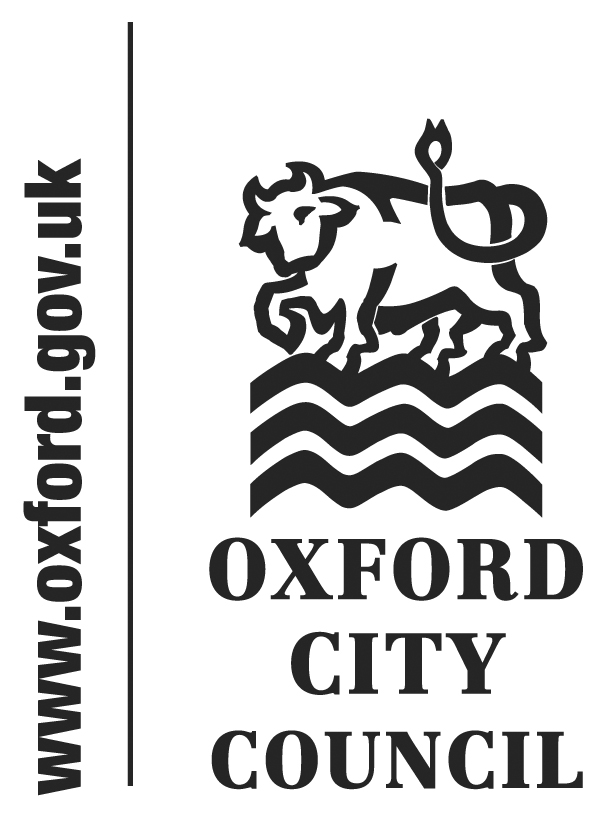 Tuesday 26 January 2016 L&G Fees & Charges 2016 - 2017The Head of Community Services submitted which detailed the proposed licence fees for the 2016/17 financial year, where the Council has discretion over the level of fee charged.The Licensing Manager presented the report.  He said that it was proposed that for the 2016/17 Council year that no variation to the current year’s fees and charges be made in order to provide financial stability to licence holders in the present economic climate.The Committee resolved to:AGREE the licence fees and charges for 2016/17 as set out in the report; and RECOMMEND COUNCIL to resolve to adopt the licence fees and charges for 2016/17.Minutes of the General Purposes Licensing CommitteeTuesday 26 January 2016 GPL Licensing Fees & Charges 2016-2017The Head of Community Services has submitted a report which details the proposed licence fees for 2016/17 where the Council has discretion over the level of fee charged, covering Commercial Events, Hackney Carriage and Private Hire, Road Closure Orders, Scrap Metal Dealers and Sex Establishments. The Licensing Manager presented the report.  He said that it was proposed that for the 2016/17 Council year that no variation to the current fees and charges be made in order to provide financial stability to licence holders in the present economic climate.The Committee resolved to:AGREE the licence fees and charges for 2016/17 as set out in the Appendix; andRECOMMEND COUNCIL to resolve to adopt the licence fees and charges for 2016/17.</AI4><AI5>Miscellaneous GPL Licensing Fees & Charges 2016/17The Head of Planning and Regulatory Services has submitted a report which details the proposed miscellaneous licence fees for 2016/17 where the Council has discretion over the level of fee charged.The Business Regulation Team Manager presented the report.  She said that an inflationary increase to the fees and charges was proposed to ensure the full cost recovery of the services provided with the exception of Street Cafes Permits.   There was no proposed change to this fee in order to promote street cafes and to encourage uptake.The Committee resolved to:AGREE the licence fees and charges for 2016/17 as set out in  Appendix A; andRECOMMEND COUNCIL to adopt the agreed licence fees and charges for 2016/7.</AI5><AI6>